University of Manitoba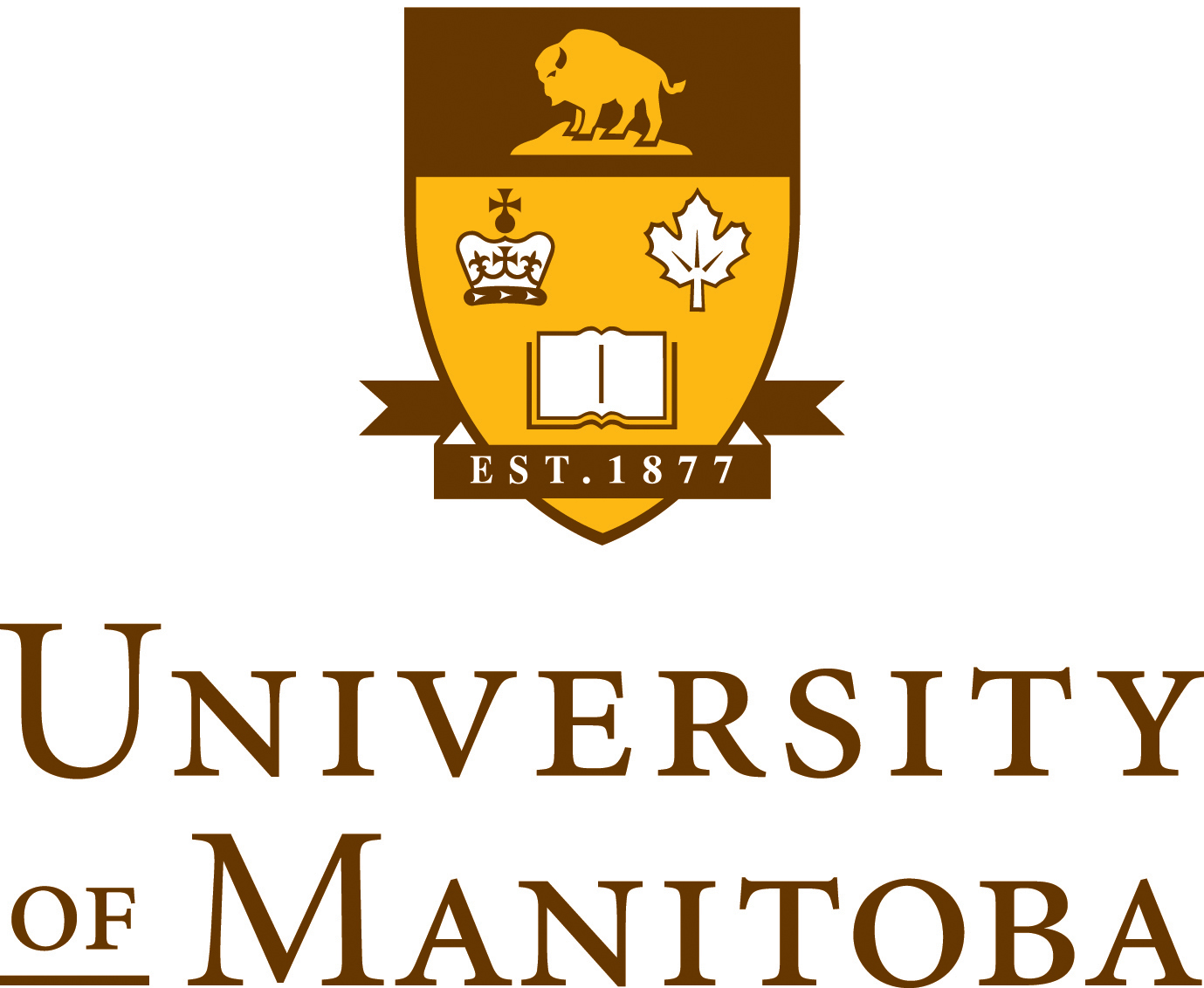 Faculty of Agricultural and Food SciencesDepartment of Animal ScienceANSC4640 SWINE PRODUCTION SYSTEMS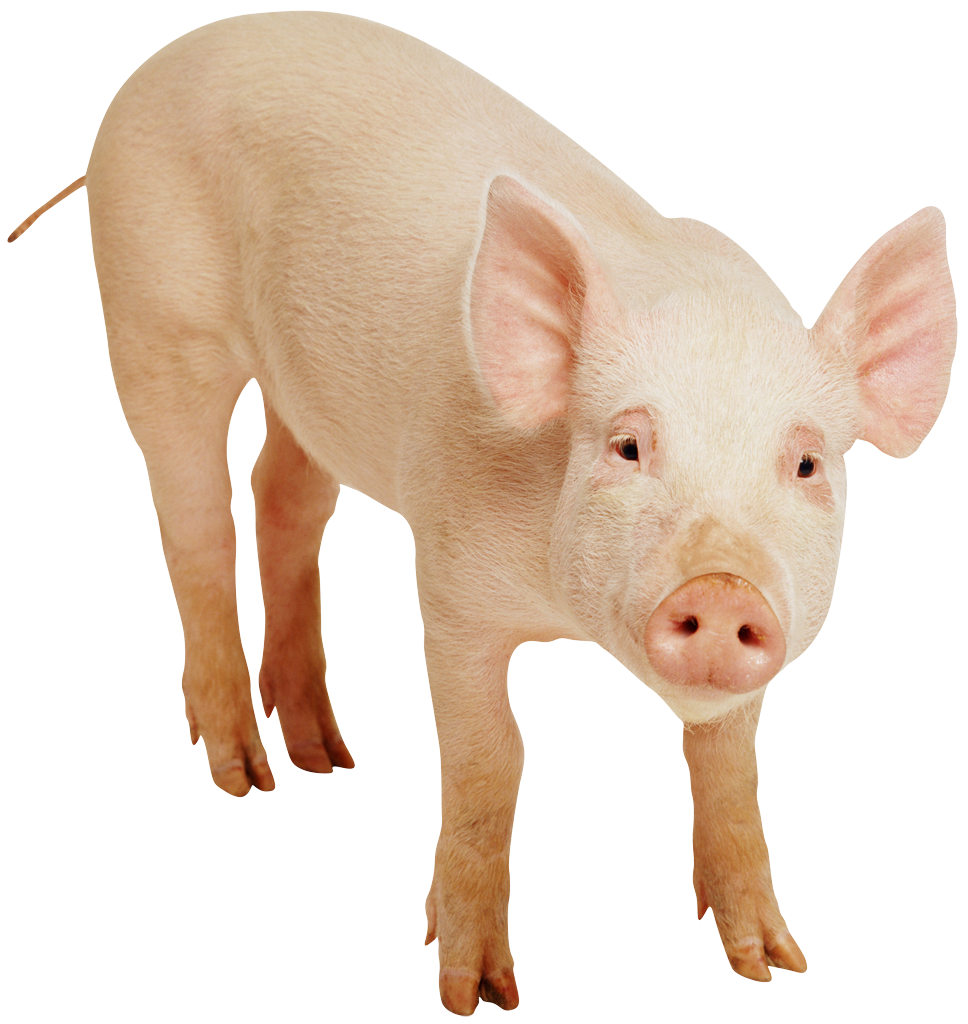 TABLE OF CONTENTSCOURSE DETAILSInstructor Contact InformationCourse DescriptionANSC 4640 Swine Production systemsDescribes the swine industry in terms of size, complexity and relationship to the economy and gives an understanding of the breeding, feeding, management and marketing practices in a modern production unit. It outlines swine production systems of relevance to the agricultural industry. Open only to students holding at least 60 credit hours. Prerequisite: ANSC2500 General Course InformationThe swine industry is an important sector in Manitoba. It requires the engagement of people with relevant training, knowledge, and skills to contribute to the provincial economy. This course offers an opportunity for training those who aspire to work directly in the swine industry or related industries such as the feed industry.Course Goals The objectives of the courses are:Introduce students to the basic principles and practical skills in swine production systems with particular reference to swine production and management. List and explain the management practices used in modern pork production. Discuss these management practices in relation to their impact on the profitability of swine production systems.To develop critical thinking skills so that students can make management decisions based on science-based animal husbandry principles.Intended Learning OutcomesAt the end of the course, students will be able to:Describe the structure of the swine industry in Manitoba and Canada.Understand the inputs, components, and sales and marketing of Canadian pork products.Analyze the issues that face the Canadian swine industry and its socioeconomic role in Canada. Identify factors that influence the performance of pigs in different classes.Apply the skills and knowledge from this course to evaluate swine enterprises and offer solutions to solve problems and improve profitability.Develop the ability to formulate simple swine diets.Using Copyrighted MaterialPlease respect copyright. The content used in this course is appropriately acknowledged and is copied in accordance with copyright laws and University guidelines. Copyrighted works, including those created by the instructors, are made available for private study and research and must not be distributed in any format without permission. Recording Class LecturesLecture material will not be recorded, but PowerPoint slides will be uploaded to UMLearn   Where recorded course materials are used, they are meant for your private study and research and must not be shared on public electronic platforms.Textbook, Readings, MaterialsSupplementary Reading MaterialMcGlone, J. & Pond, W. Pig Production: Biological Principles &Applications, 2003. Thomson Delmar LearningWhittemore, C. The Science and Practice of Pig Production. 2nd Ed. 1998. Blackwell Scientific.Close, W.H., and Cole, D.J.A. 2000. Nutrition of Sows and Boars. Nottingham University Press, Nottingham, UK.Patience, J. F. (Ed). Feed Efficiency in Swine, 2012. ISBN: 978-90-8686-756-1 (Online)Lee Chiba Sustainable Swine Nutrition, 2013; 2023. Wiley InterScience (Online service) Mavromichalis, I: Applied Nutrition for Young Pigs, 2006. Wallingford, UK Cambridge, MA CABI National Research Council. Nutrient Requirements of Swine, 2012. 11th ed. Washington, D.C. Nat. Academies Press Varley, M.A., Wiseman, J. The Weaner Pig: Nutrition and Management, 2001. Wallingford, UK, CABI Kyriazakis, I. & Whittemore, C.T. The Science & Practice of Pig Production 2006. 2nd Ed. Ames, Iowa Blackwell Pub. Other publications: The Canadian Swine ForumCanadian Hog JournalManitoba Pork Council publicationsManitoba Swine Seminar, Banff Pork Seminar, etc.Peer reviewed scientific journal articles Course TechnologyLecture notes will be posted on UMlearn  Class CommunicationThe University requires all students to activate an official University e-mail account.  For full details of the Electronic Communication with Students, please visit: http://umanitoba.ca/admin/governance/media/Electronic_Communication_with_Students_Policy_-_2014_06_05.pdf Please note that all communication between you as a student and the instructors of the course must comply with the electronic communication with student policy (http://umanitoba.ca/admin/governance/governing_documents/community/electronic_communication_with_students_policy.html). You are required to obtain and use your U of M e-mail account for all communication between yourself and the university.Expectations: I expect you to:I expect you to:Attend class on time, so we start on time.Ask for help when you need assistance.Submit your own work for individual assignments and work together in a team for group-assigned projects.To act in a civil, respectful, and responsible manner toward all members of the U of M community.I will treat you respectfully and appreciate the same courtesy. See Respectful Work and Learning Environment Policy. Academic Integrity:Group and individual assignments are expected as part of fulfilling the requirements of this course.Group projects are subject to the rules of academic dishonesty;Group members must ensure that a group project adheres to the principles of academic integrity.Group assignments are meant to help develop an appreciation of teamwork in addition to academic knowledge and skills, therefore, complaints from other group members for not cooperating or doing the assigned tasks may result in dismissal from a group. In such a situation the student will not be awarded any marks nor offered to do an individual project. For individual assignments, while students can discuss the assignment with their colleagues, they should complete the assignment independently. Students Accessibility ServicesStudent Accessibility ServicesIf you are a student with a disability, please contact SAS for academic accommodation supports and services such as note-taking, interpreting, assistive technology and exam accommodations.  Students who have, or think they may have, a disability (e.g. mental illness, learning, medical, hearing, injury-related, visual) are invited to contact SAS to arrange a confidential consultation. Student Accessibility Services http://umanitoba.ca/student/saa/accessibility/   520 University CentrePhone: 204 474 7423	E-mail: Student_accessibility@umanitoba.ca What to Expect from the InstructorsDeliver course material mainly in the form of PowerPoint lectures in class. Provide a respectful learning environmentAnswer your questions honestly and where if information to answer your questions in not Provide opportunities for discussion during class or labs Provide a summary of key points.  Class ScheduleThis schedule is subject to change at the discretion of the instructor and/or based on the learning needs of the students but such changes are subject to Section 2.8 of the – ROASS- Procedure). If you miss lecture(s), it is your responsibility to obtain any information announced in class.Laboratory ExpectationsThe labs and tutorials offer opportunities for experiential learning as well as use case studies to help students to develop critical thinking skills. Experiential learning activities are in the form of demonstrations. Some take-home or in-class assignments will be used to assess students’ participation and comprehension.Lab ScheduleImportant Dates January 8, 2024 – First day of classFebruary 19, 2024- Louis Riel Day February 20 – 23, 2023 – Winter Term BreakMarch 29, 2024 – Good Friday no classesApril 10, 2024, the last day of classesSee the university website for a comprehensive list of datesCourse Evaluation MethodsTest will contain sections with multiple choice, short and long answer questions. No make-up exams or assignments will be allowed, except for absence that has been cleared by the instructor The due dates for the various components of the grade are given below:GradingThe grading scale for the course is given below: Assignment Descriptions Presentation Assignment TopicsManaging sows for a long productive lifeFeeding and management of nursery pigs.Foreign animal diseases – implications for the Canadian swine industryThe importance of water in swine productionAnimal welfare and societal issues in swine productionHousing and management of swine – issues and possible solutions.Voluntary feed intake in swine – its significance and related challenges.Manipulating pork quality: nutritional and management strategies.The impact of pork production on the environment.The impact of mycotoxin contamination of feed ingredients on pork production.Significance of gut health management in pigletsSustainability of the Canadian swine industryAssessment criteria: Topic PresentationsThe following parameters will be used in evaluating your presentation:Length of presentationTotal of 20 minutes broken down into 15 minutes of presentation and 5 minutes of questions and discussionsQuality of presentationQuality of slidesOrganization of presentationDelivery of presentationDemonstration of in - depth understanding of the subject matterInclusion of pertinent informationAttempts to critically comment on the subject matterNot afraid to speculateAbility to stimulate discussion and answer questionsPlease note the following:Presentation must focus on what happens on a commercial hog farmThe presentation outline must be submitted to the instructor by March 18  Assignment Extension and Late Submission PolicyDue dates will be given on all assignments. If you have problems completing the assignment by the due date please let the instructor know before the date if possible. All students are encouraged to complete all the assignments because every  component contributes to the final gradeCourse Title & Number:ANSC4640 SyllabusNumber of Credit Hours:3.0Class Times & Days of Week:12:30 – 1:20 pm on Monday, Wednesday and FridayLocation for classes Location for labs/tutorials:Lab times & Days of Week:220 Animal Science220 Animal ScienceTuesdays  from 2:30 pm to  5:15 pm  Prerequisites:ANSC 2500 Animal ProductionInstructor(s) Name:Dr. Martin NyachotiPreferred Form of AddressWhatever you are comfortable with Martin or Dr. NyachotiOffice Location:224 Animal Science Building            Office Phone No.Phone: 204 474-7323E-mailmartin.nyachoti@umanitoba.caAll e-mail communication must conform to the Communicating with Students university policy. (Please familiarize yourself with the policy). Use the subject line to state the reason for your e-mail and add the course number. Office Hours or Availability:No set time or hours. You can e-mail me between 8:30 and 5:00 pm. Depending on the issue(s) to be discussed, a telephone call can be arranged. You can also consult my publicly available calendar to access my schedule.Contact:Use e-mail, phone or come in person to my office MONTHDATESLECTURE TOPIC / UNITJanuary8Introductions10, 12Swine Production Systems 15Swine Industry in Manitoba Robyn Harte MB Agriculture17, 19Environmental Requirements of Swine:  Thermal Comfort; Codes of Practice; Handling 22Biosecurity Robyn Harte MB Agriculture24Principles of Genetics and Genetic Improvement 26Principles of Genetics and Genetic Improvement29Reproduction – Principles Revisited31Reproduction – Principles RevisitedFebruary2Feeds & Feeding; Evaluation of pig feed ingredients5Feeds & Feeding; Evaluation of pig feed ingredients 7Test 19, 12, 14Nutrition and Management of the Breeding Herd: Replacement Stock16Management & Nutrition – Farrowing & Lactation19 - 23Louis Riel Day & Winter Term Break26Management & Nutrition of the Suckling and Weaned Pig28Management & Nutrition of the Suckling and Weaned PigMarch1Management & Nutrition of Growing - Finishing Pig4Management & Nutrition of Growing - Finishing Pig6, 8Carcass and meat quality (Dr. Argenis Rodas-Gonzalez)11Disease and Sanitation (Dr. Richard Hodges)13 Disease and Sanitation (Dr. Richard Hodges)15Term Test 2 18Manure Management (Bryce Wood) 20Marketing and Quality Assurance (Guest lecture)22 Sustainability of Production / Future Trends 25, 27Class Presentations29Good Friday – No ClassesApril1Class Presentations3Class Presentations5Course Review / Last Day of Class - Diploma8Case studies10Case studies / Last Day of Class - DegreeDATELABLABORATORY TITLEJan9No lab/ tutorial16Tutorial on Feed Laboratory Analysis23No Lab (Diploma Experiential Learning)30Glenlea Micro feed mill tourFeb6Glenlea Swine Unit – Pig Flow, Breeding and Feeding13No Lab – Class presentation preparation20Winter Term Break27Diet formulationMarch 5Virtual barn visit12No Lab - Class presentation preparation19Swine farm visit26Class (Individual) PresentationsApril2No Lab - TBA9No Lab - TBADue Date:Assessment ToolValue of Final GradeSee listingLaboratory/Tutorial assignments10%March 18 Class presentation     Presentation outline     Presentation  5%15%February 7Term test 120%March 15Term test 220%TBAFinal examination (University schedule)30%Letter Grade%Grade Point RangeFinal Grade PointA+91-1004.25-4.54.5A84-903.75-4.244.0B+77-833.25-3.743.5B70-762.75-3.243.0C+65-692.25-2.742.5C60-642.0-2.242.0D50-59Less than 2.01.0FLess than 500